Westworth United Churchan Affirming Ministry located on the lands ofTreaty One Territory and the homeland of the Red River Métis NationMay 26th, 2024Trinity Sunday We Gather to WorshipWelcome Introit   Prayer of Being					             Mark HayesCall to Worship As sunlight dazzles on lakes and sunsets blaze through the skylet the brilliance of our Creator God’s love guide us to see God’s way for us.With the cry of a loon rising up into the dusk, Or the shouts of children playing in a field,	Let the melody of God’s love sung through Jesus	Help us to receive God’s word for us.Like granite running jagged through the hills,Or creeks flowing from source to sea, 	Let the presence of God’s Spirit guide us	So we may know God’s strength within us.Opening PrayerHoly One…	Holy Three…Known in our hearts.	Great Mystery!Father, Son, Holy Spirit.	Creator, Redeemer, Sustainer.Lover, Beloved, Loving One.	Rejoicing God, Laughing Christ, Joyful Holy SpiritSource of our lives, always and all ways. 	We rest in this moment, 	Opening ourselves to you.	Breathe new life into our souls, we pray.	Guide us to paths of love, we ask.Fill us with a desire to live for you, we cry!	Creator, Redeemer, Sustainer.Father, Son, Holy Spirit.	Great Mystery!In our hearts.	Holy Three.Holy One.	Amen.Hymn VU 312   Praise with Joy the World’s CreatorPrayer Seeking ReconciliationIf we say we are completely put together, the truth is not in us. But if we confess our distractions, our errors, and our anxieties, God will meet us and renew us.	Before God and God’s people, 	I confess that I have been 	Reluctant to speak out clearly,	Naming the injustice I see and declaring God’s vision.	Before God and one another,	We confess our reluctance	To receive our calling as God’s people,	Made by God and chosen as witnesses	To God’s dream of justice and joy.	Remind me, God, 	That you have made me for your service	And recharge me with your Word.	Renew us, God. 	Grant us courage to live out your Way of peace and grace.	We ask it in Jesus’ name. Amen.Words of Assurance	Thanks be to God! Amen.Sung Response MV 90   Don’t be AfraidThe Peace of ChristSharing the Story – Giving Thanks for Sunday School Hymn VU 575   I’m Gonna Live So God Can Use Me	      I’M GONNA LIVEWe Hear the WordScripture: Isaiah 6:1-8Hear what the Spirit is saying to the Church.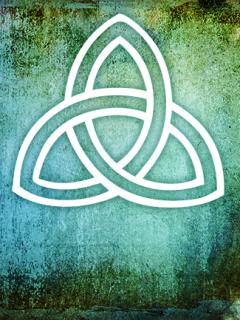 	Thanks be to God.Scripture: John 3:1-17	Hear what the Gospel is saying to the Church.	Thanks be to God.Anthem      God So Loved the World         			      Stainer          Sermon Hymn VU 268   Bring Many Names		            WESTCHASEWe Respond to the WordOffering InvitationOffertory VU 540   Grant Us, God, the Grace		               STUTTGARTOffering DedicationGiver of Life, today we dedicate this offering to your work throughout the world. May it find the places desperately in need of love. May it be a beacon of hope for all.  Amen.Prayers of the Community and the Lord’s Prayer …Birth us all anew, O God;		Hear us and help us on our journeyHymn MV 212   Sent Out in Jesus NameSung Benediction A Trinitarian Benediction 	             C. Wesley & P.L. WrightSung Amen VU 970   Amen	Postlude Holy, Holy, Holy				J. DykesReader: Martin Robson			QR Code for Westworth donationsPianist: Megan Dufrat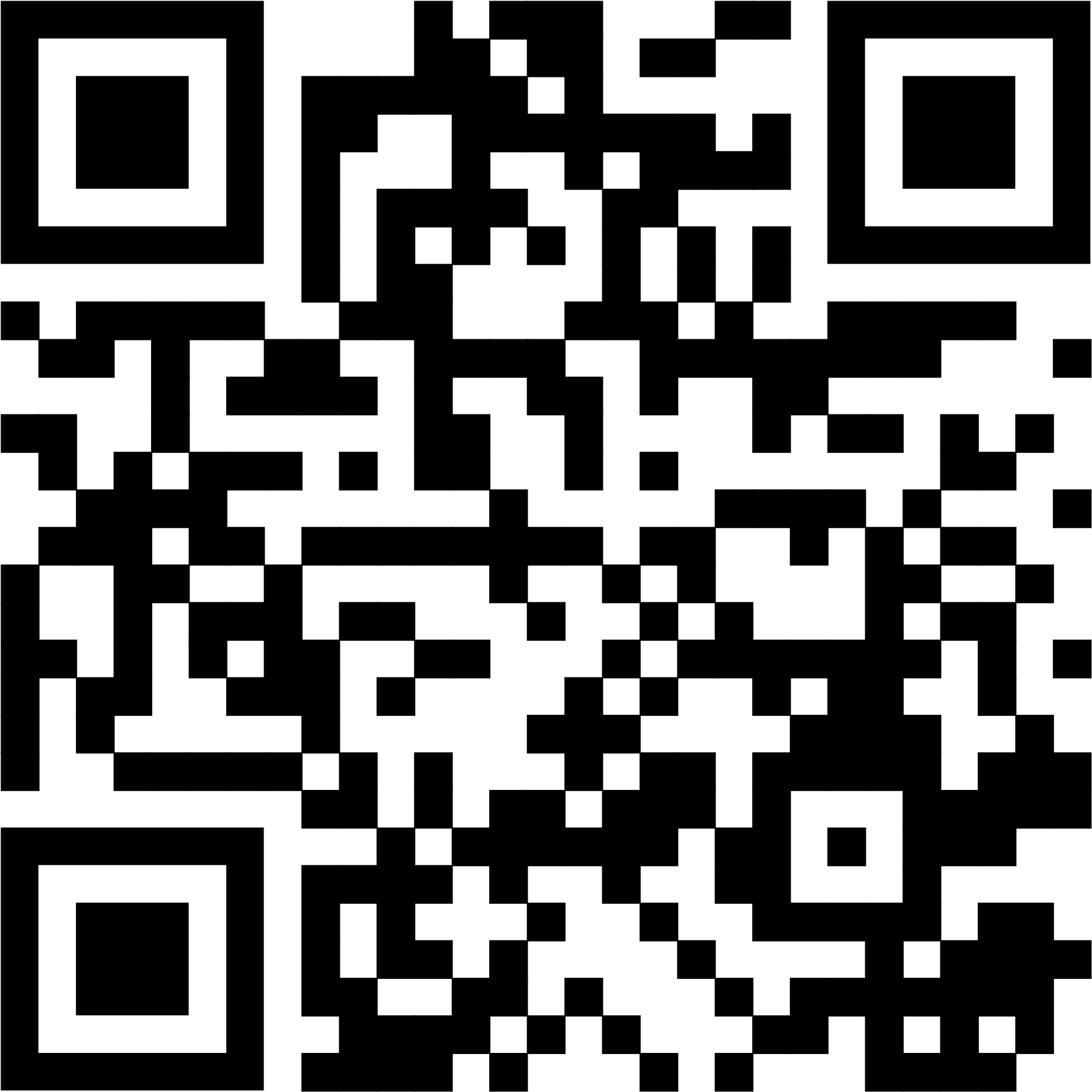 Director of Music: Valdine AndersonCoordinator of Children, Youth & Families: Katie AndersonPreacher: Marilyn Anderson CorkumMinister: Tricia Gerhard                                         